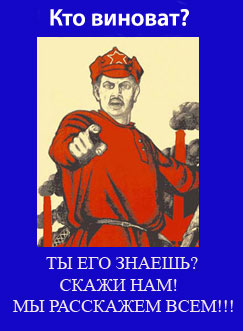     8 (8714) -2-22-28                 Прокуратура г.Аргун8(8714) - 2-22-54                 УФСБ по г.Аргун8 (8714) - 2-22-05                Мэрия г.Аргун8 (8714) - 2-22-97                ОМВД России  г.Аргун